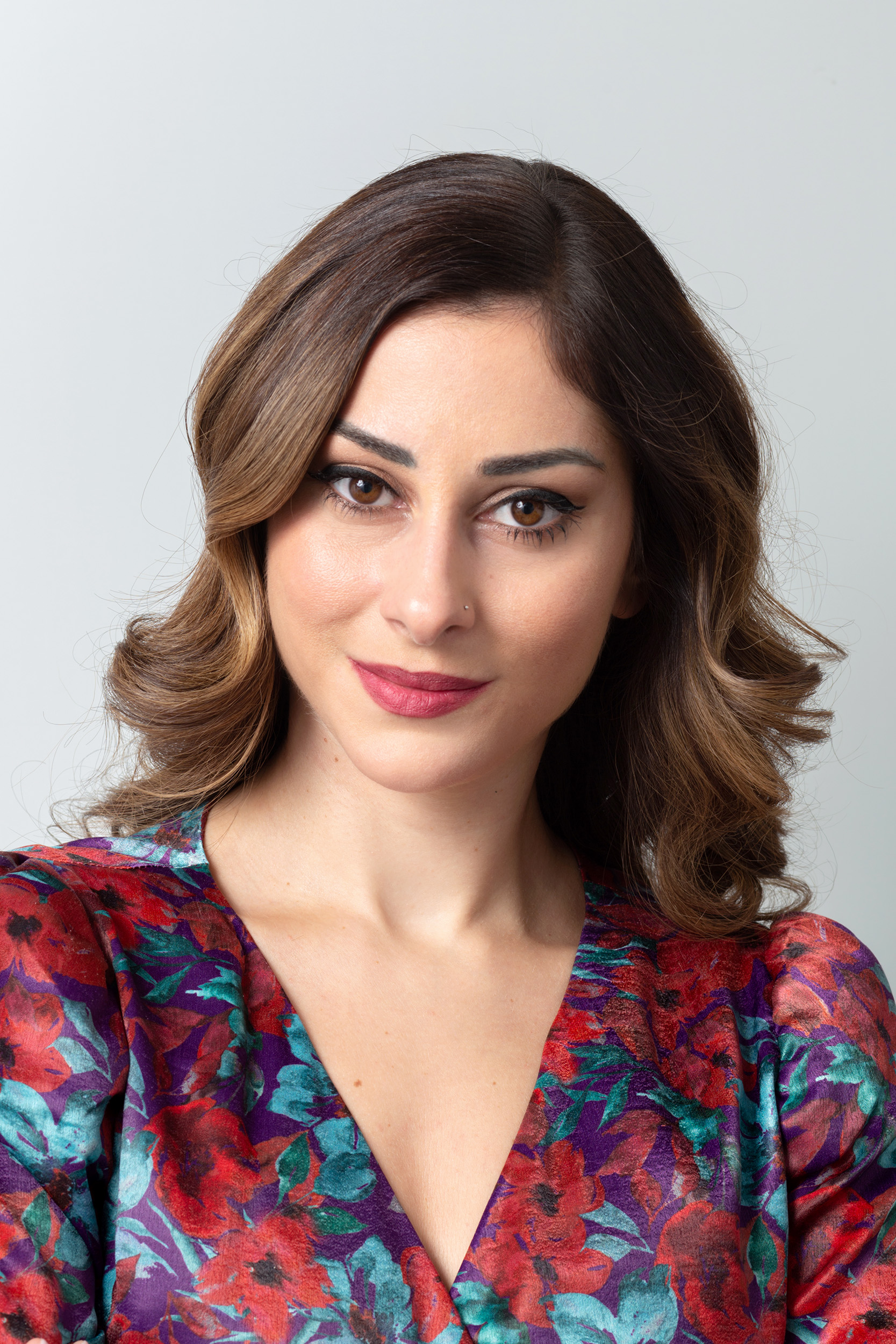 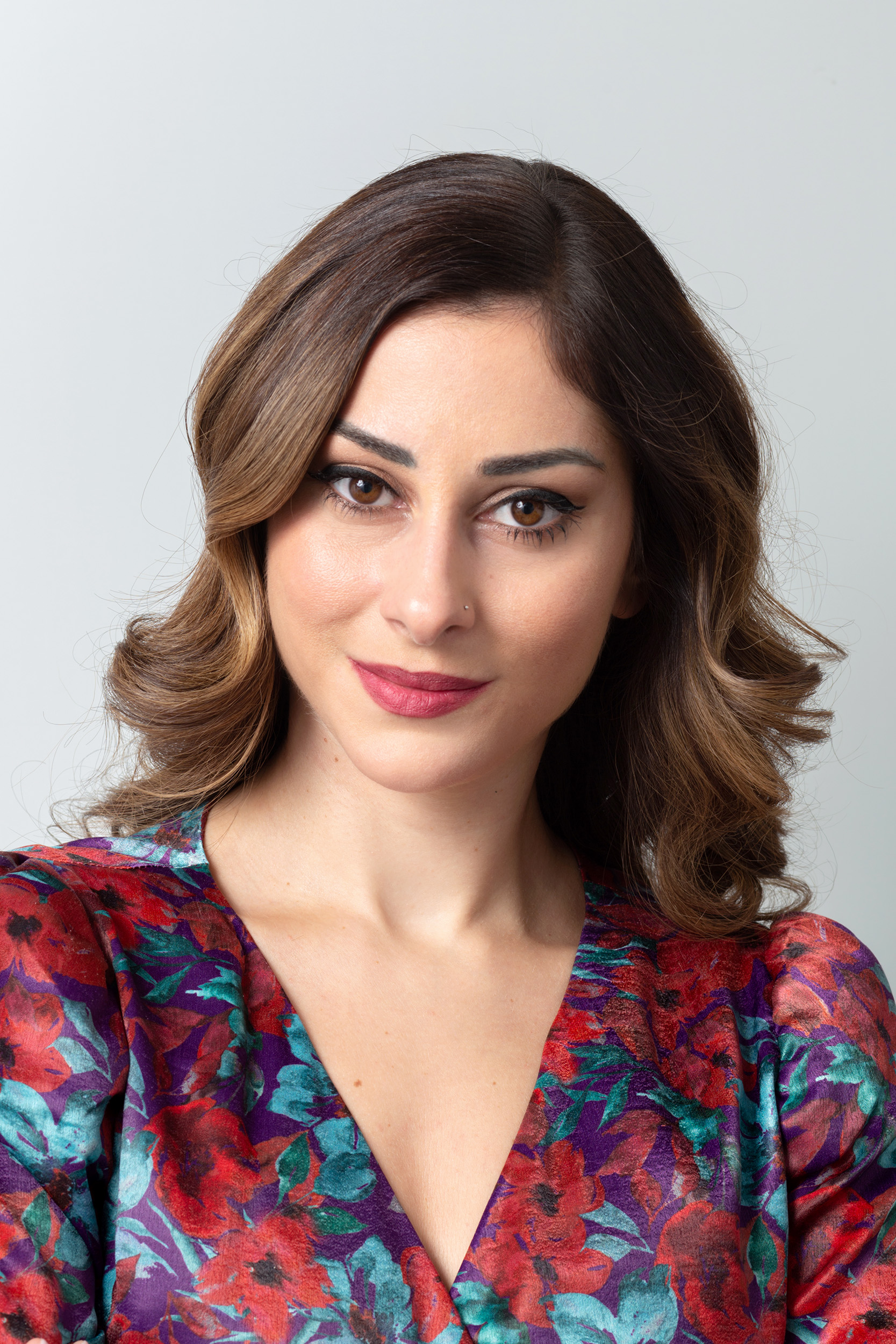 CURRICULUM VITAEPERSONAL INFORMATIONCURRENT POSITIONACADEMIC DEGREESPOSTGRADUATE TRAININGHONORS/AWARDSemploymentteaching experienceCo – author /translator in booksAdministrative workMember of Tripartite Committees in MSc dissertationsScientific publications IN peer-reviewed INTERNATIONAL Journals (N=19)Scientific publications IN peer-reviewed GREEK Journals (N=4)Publications in international CONFERENCE SuPPLEMENTS (N=3)      oral presentations (N=11)                    POSTERS (N=5)                  MEMBER OF THE SCIENTIFIC COMMITTEE IN coNFERENCesPresidenCy oF round tables in coNFERENCes Instructor in clinical workshops during coNFERENCesScientific Director of coursesFounding Member of Scientific SocietyGuest Lectures         POSTGRADUATE COURSES           languagescomputer skillspersonal interestsFirst NameDimitraLast NameMetallinouSpecialityMidwifeCountryGreeceE-mail addressdmetallinou@uniwa.grNationalityHellenicLicense to practice in Greece / License number:6516/11-11-2009License to practice in Sweden / License number:2010:6591. Assistant ProfessorDepartment of Midwifery - University of West Attica, Athens, GreeceAcademic Discipline: Planning of midwifery care with emphasis on perinatal factors in critical neonatal situations2. PostDoctoral Researcher School of Medicine, National and Kapodistrian University of Athens, Athens, GreeceName and location of universitySubject or specialtyDegreeGradeFromToNational and Kapodistrian University of Athens - Department of MedicineΝeonatology-Clinical BiochemistryPostDoctoralResearcher-2022TodayNational and Kapodistrian University of Athens - Department of MedicineΝeonatology-Clinical BiochemistryPhDExcellent20162020National and Kapodistrian University of Athens – Department of Medicine in cooperation with Technological Educational Institute (TEI) of Athens -  Department of MidwiferyResearch In Female ReproductionMScVery Good(8.2/10)20092014Technological Educational Institute (TEI) of AthensDepartment of MidwiferyBScVery Good(8.41/10)First student of the academic year 200920052009InstitutionSubject or specialtyLevel of courseYearAttachment Parenting International (USA)Certified Attached at the Heart Parent EducatorMember of the first certified team in EuropeCertification2017Hatha Yoga Teacher Training School "Yoga and Budo Center" Registered Hatha Yoga Teacher (RYT 200)Specialization in Prenatal Yoga Certification2012InstitutionTitleFromToState Scholarships FoundationHonored scholarship for excellence20042005State Scholarships FoundationAward for excellent performance20042005HospitalDepartmentLocationPositionFromToGeneral Hospital “Alexandra”(public)Neonatal Intensive Care Unit Level 1,2,3Stabilization roomAthens  GreeceMidwife20182022Athens Medical Centre“Gaia Maternity Clinic”(private)Neonatal Intensive Care Unit Level 1,2,3Follow-upStabilization roomBreast milk bankAthens  GreeceMidwife20102018Oulu University HospitalLabour RoomPostnatal WardOulu  FinlandUndergraduate midwife11/20082/2009General -  Maternity District Hospital “Helena Venizelou”(public)Neonatal Intensive Care UnitSurgery RoomOutpatient Obstetrics - GynaecologicalWardAthens  GreeceUndergraduate midwife3/20096/2009Institution / CourseLocationPosition / ThemeFromToPostgraduate Programme (MSc) “Breastfeeding and Parenting”Department of MedicineNational and Kapodistrian University of AthensAthens - GreeceInvited lecturer«Lactation insufficiency - Support measures in milk insufficiency - Galactagogues medicines, milking»03/20231,5 hour teaching activity03/20231,5 hour teaching activityPostgraduate Programme (MSc) “Advanced and Evidence Based Midwifery”Department of MidwiferyUniversity of West AtticaAthens - GreeceInvited lecturer«Management of unpleasant events in a Neonatal Intensive Care Unit»01/20201 hour teaching activity01/20201 hour teaching activity«International Days»Gezondhheidszorg Lerarenopleiding Erasmushogenschool https://www.erasmushogeschool.be/nl/metallinou-dimitraBrussels - BelgiumInvited lecturer «Perinatal Health Care in Greece12/201912/2019Faculty of Midwifery(University of West Attica)Athens - GreeceAcademic Fellow assigned to perform research work and train clinically students in the subject of:Care of the normal neonateCare of the pathological neonateMidwifery care of high risk laborMidwifery care of high risk pregnancy20182020«International Days»Gezondhheidszorg Lerarenopleiding Erasmushogenschool Brussels - BelgiumInvited lecturer «Midwifery in Greece»«Brain damage in premature babies - Biomarkers and neonatal care.»12/201812/2018Gezondhheidszorg Lerarenopleiding ErasmushogenschoolBrussels - BelgiumInvited lecturer «Prenatal Yoga»03/201703/2017Aegean CollegeBSc (Hons) Midwifery (Applied)Athens-  GreeceLecturerin the subject:Neonatal Care20172019«Attached at the Heart»(USA)Athens-  GreeceCertified Parent Educator2017todayPrivate Institute for Professional Training “Omiros”Athens - GreeceEducator3 teaching hours per week in the subjects of:ObstetricsGynaecological SurgeryMidwiferySterilization –DecontaminationSurgical Anesthesia - Recovery20162018Department of Midwifery(Technological Educational Institute of Athens)Athens -  GreeceClinical Training Cooperator with supervision of dissertations and teaching between 4-10 hours per week in the departments:• Neonatal Intensive Care Unit• Postpartum Ward• Outpatient Obsterics -  Gynaecological  Ward• High Risk Pregnancy 20142018Cardiopulmonary Resuscitation with Automated External Defribillation (CPR-AED Course)Athens -  GreeceInstructor of the“Hellenic Society of Cardiopulmonary Resuscitation”20142017TitleAuthorChapterPublicationsYearMyles Textbook for MidwivesISBN: 9786185296360Jean RankinEditing of chaptersLagos2022Primary Health Care [Internet]. Available from: https://www.intechopen.com/chapters/75767. doi: 10.5772/intechopen.96501Önal, A.E.Chlamydial InfectionLondon: IntechOpen2021Longitudinal study of brain injury biochemical markers in premature neonates in NICU and other factors of perinatal outcomeCode: 2925083Metallinou DimitraPhD DissertationPublished in Institutional Repository «Pergamos»Digital Library of the Kapodistrian University of Athens2020MenopauseISBN: 978-960-452-290-3Moros Michalis - Lykeridou AikateriniCo-author in the chapter:Hormone Therapy ReplacementBeta Medical Publications2019Attached at the heartISBN:978-960-02-3413-8Nicholson Barbara - Parker LysaTranslation and editing Greek Publications «Papazissis»2018Primary Midwifery Care – The midwife in Primary Health CareISBN: 9789963258611Vivilaki VictoriaIndependent writing of chapters:-Neonate’s Laboratory Tests in Primary Health Care-Neonate’s Follow Up After Hospitalization in Neonatal Intensive Care UnitPaschalidis Medical Publications Ltd - Broken Hill Publishers Ltd2016Perinatal Yoga(Course Manual)Birthlight OrganizationTranslation and Editing from English to GreekBirthlight2015Administrative Project Committees 2022-2023 - Committee for admission examinations- Committee for the final year internship- Committee for the evaluation of young scientists holding a PhD- Faculty member responsible for two hospitals regarding the clinical education of students  1. Tzeli MariaSubject: Maternal tobacco, alcohol and caffeine consumption during the perinatal periodMSc "Advanced and Evidence-based Midwifery Care"Academic Year 2022-20232. Liagkou Anastasia Subject: Perinatal care in congenital cytomegalovirus infection.MSc "Pregnancy Pathology"Academic Year 2020-20213. Exarchou AgathiSubject: Investigating the sexuality of people with motor disabilities.MSc "Research in Female Reproduction"(In progress)Tigka M, Metallinou D, Nanou C, Iliodromiti Z, Gryparis A, Lykeridou K. Medication Intake as a Factor for Non-Initiation and Cessation of Breastfeeding: A Prospective Cohort Study in Greece during the COVID-19 Pandemic. Children. 2023; 10(3):586. https://doi.org/10.3390/children10030586 (Index: Pubmed; IF: 2.835)Liagkou A, Lazarou E, Tigka M, Pournara G, Lykeridou K, Metallinou D. Knowledge of Critical Issues in the Intrapartum Period: a Cross-sectional Study Among Undergraduate Final Year Midwifery Students. Mater Sociomed. 2022;34(4):284-290. doi:10.5455/msm.2022.34.284-290 (Index: Pubmed)Tigka M, Vivilaki V, Metallinou D, Nanou C, Lykeridou A. The value of midwifery counseling during lactation as a key factor of pharmacovigilance. Eur J Midwifery. 2022;6:65. Published 2022 Nov 24. doi:10.18332/ejm/156439 (Index: Pubmed)Metallinou D, Nanou C, Tsafonia P, Karampas G, Lykeridou K. Investigation of Healthcare Professionals' Knowledge of Evidence-Based Clinical Practices for Preterm Neonatal Skin Care - A Pilot Study. Children (Basel). 2022;9(8):1235. doi:10.3390/children9081235 (Index: Pubmed; IF: 2.835)Agapaki A, Papagianni F, Metallinou D, Valavani E, Mantzou A, Kanelli S, Eleftheriades M, Spyropoulou AC, Zervas I, Chrousos GP, Pervanidou P. Associations between Maternal and Offspring Hair Cortisol Concentrations and Child Behavioral Symptoms in Mother-Child Pairs with Perinatal Mental Disorders. Children (Basel). 2022;9(6):810. doi:10.3390/children9060810 (Index: Pubmed; IF: 2.835)Tigka M, Metallinou D, Pardali L, Lykeridou K. Shared decision-making about medication intake during lactation: A prospective longitudinal study in Greece. Eur J Midwifery. 2022;6:48. doi:10.18332/ejm/149830 (Index: Pubmed)Tigka M, Metallinou D, Nanou C, Iliodromiti Z, Lykeridou K. Frequency and Determinants of Breastfeeding in Greece: A Prospective Cohort Study during the COVID-19 Pandemic. Children (Basel). 2022;9(1):43. doi:10.3390/children9010043 (Index: Pubmed; IF: 2.835)Karampas G, Zouridis A, Deligeoroglou E, Metallinou D, Panoskaltsis T, Panoulis K, Rudnicki M, Vlahos N. Heterotopic pregnancy after bilateral salpingectomy, IVF and multiple embryos transfer. A case report and systematic review of the literature [published online ahead of print, 2022 Jan 12]. J Obstet Gynaecol. 2022;1-7. doi:10.1080/01443615.2021.2001794 (Index: Pubmed; IF: 1.226)Metallinou D, Karampas G, Nyktari G, Iacovidou N, Lykeridou K, Rizos D. Serum glial fibrillary acidic protein as a biomarker of brain injury in premature neonates. Bosn J Basic Med Sci. 2022;22(1):46-53. doi:10.17305/bjbms.2021.6205 (Index: Pubmed, IF:3.363)Metallinou D, Karampas G, Lazarou E, Iacovidou N, Pervanidou P, Lykeridou K, Mastorakos G, Rizos D. Serum Activin A as Brain Injury Biomarker in the First Three Days of Life. A Prospective Case-Control Longitudinal Study in Human Premature Neonates. Brain Sci. 2021 Sep 20;11(9):1243. doi: 10.3390/brainsci11091243. (Index: Pubmed; IF:3.333)Metallinou D, Bardo S, Kitsonidou I, Sotiropoulou N. Attitudes and Experiences Towards Death of Healthcare Professionals Working in Neonatal Intensive Care Units. Omega (Westport). 2021 Oct 9:302228211048667. doi: 10.1177/00302228211048667. Epub ahead of print. (Index: Pubmed; IF:2.602) Metallinou D, Karamitrou C, Nanou C, Sarantaki A. Effect of breastfeeding on the gut microbiota and the risk of type-1 diabetes mellitus in childhood - A mini review. IJDMSR. 2021;3(6):01-04. doi:10.35629/5252-03060104 (Index: Indian CItation index; SJIF: 6.18)Metallinou D, Lazarou E, Lykeridou K. Pharmacological and Non-Pharmacological Brain-Focused Clinical Practices for Premature Neonates at High Risk of Neuronal Injury. Maedica J Clin Med. 2021; 16(2): 281-290 (Index: Pubmed, EBSCO)Sarantaki A, Metallinou D, Kyritsi R, Diamanti A, Lykeridou K. Perinatal Cultural Aspects of African Refugee Women Resettled in Greece: Providing Culturally-sensitive Midwifery Care. Mater Sociomed. 2020;32(4):294-298. doi:10.5455/msm.2020.32.294-298 (Index: Pubmed, Google Scholar)Metallinou D, Liagkou Α, Lykeridou Α, Gavrili S, Kalantaridou S. Perinatal care in congenital cytomegalovirus infection. Rev. Clin. Pharmacol. Pharmacokinet. Int. Ed. 2020; 34 (3): 133-138. (Index: SCOPUS, EMBASE; SJR: 0.1)Metallinou D, Karampas G, Nyktari G, Iacovidou N, Lykeridou K, Rizos D. S100B as a biomarker of brain injury in premature neonates. A prospective case - control longitudinal study. Clin Chim Acta. 2020 Nov;510:781-786. doi: 10.1016/j.cca.2020.09.013. Epub 2020 Sep 15. PMID: 32941837. (Index: Pubmed, IF: 6.314)Metallinou D, Lykeridou K, Karampas G, Liosis GT, Skevaki C, Rizou M, Papassotiriou I, Rizos D. Postpartum human breast milk levels of neutrophil gelatinase-associated lipocalin (NGAL) and matrix metalloproteinase-9 (MMP-9)/NGAL complex in normal and pregnancies complicated with insulin-dependent gestational diabetes mellitus. A prospective pilot case-control study. J Obstet Gynaecol. 2020 May;40(4):461-467. doi: 10.1080/01443615.2019.1628191. Epub 2019 Jul 29. PMID: 31353996. (Index: Pubmed; IF: 1.226)Metallinou D., Karampas G., Karapiperi D., Sarella A., Sarantaki A., Lykeridou K., “The effect of prenatal yoga on quality of life. A questionnaire based cohort prospective study based on the WHOQOL-BREF questionnaire.”, EAS J Nurs Midwifery, 2019; 1(2):51-56. doi: 10.36349/easjnm.2019.v01i02.003 (Index: Google Scholar, Index Copernicus, ESJI, DRJI, World; Cat IPI value :1.43)Karampas G., Eleftheriades M., Panoulis K., Rizou M., Haliassos A., Metallinou D., Mastorakos G., Rizos D., “Prediction of pre-eclampsia combining NGAL and other biochemical markers with Doppler in the first and/or second trimester of pregnancy. A pilot study”, European Journal of Obstetrics & Gynecology and Reproductive Biology, 205(2016):153-157. doi: 10.1016/j.ejogrb.2016.08.034 (Index: Pubmed; IF: 2.831)Tigka M, Metallinou D, Vivilaki V, Nanou C, Lykeridou K. Compatibility of medicines during lactation: Sources of information and the importance of pharmacovigilance. Eleutho. 2022; 21(1): 1-5. doi:10.18332/eleftho/157190Metallinou D, Tzounara K, Nikolaidis P, Nanou C, Lykeridou A. Clinical practices of neuroprotective care for premature neonates. Archives of Hellenic Medicine 2020, 37(6):732–739.Metallinou D, Mantziou E, Tzavara C, Dagla M, Lykeridou A, Kastanioti A. Ιnvestigation of the health-related quality of life of healthcare professionals working in neonatal intensive care units – a pilot study. Perioperative nursing (GORNA), 2020; 9(3), 199–214. doi.org/10.5281/zenodo.4294494.Metallinou D, Mantziou E, Tzavara C, Sarantaki A, Nanou C, Lykeridou A, Kastanioti A. Burnout syndrome in healthcare professionals who work in a neonatal intensive care unit – A pilot study. Epitheorese Klinikes Farmakologias and Farmakokinetikes – Greek Edition 2019; 37(2):95-105  Metallinou D, Karampas G, Lykeridou A, Iakovidou N, Rizos D. Serum glial fibrillary acidic protein (GFAP) as a biomarker for preterm neonatal brain injury. A prospective longitudinal case-control study. In: Abstracts 14th World Congress of Perinatal Medicine. J. Perinat. Med. 2019; 47(s1): eA126-eA326. doi: 10.1515/jpm-2019-2501 (Index: Pubmed; IF: 1.901)Karampas G, Eleftheriades M, Haliassos A, Panoulis K, Rizou M, Metallinou D, Mastorakos G, Rizos D. Neutrophil Gelatinase-Associated Lipocalin (NGAL) is a potent biomarker for the prediction of preeclampsia. In: Biology of extreme ages - Pediatric and Geriatric laboratory medicine - Prenatal and postnatal testing. Clinical Chemistry and Laboratory Medicine (CCLM), vol. 55(s1), 2017, pp. s368-s379. doi:10.1515/cclm-2017-5009 (Index: Pubmed; IF: 3.694)Metallinou D, Lykeridou A, Rizos D, Liosis G, Papassotiriou I. Breast milk levels of MMP-9/NGAL complex in women with insulin-dependent gestational diabetes mellitus during the first postpartum days. In: Selected Abstracts of the 4th International Congress of UENPS; Athens (Greece); December 11th-14th 2014. J Pediatr Neonat Individual Med. 2015;4(1):e040103. doi:10.7363/040103 (Ιndex: Scopus, Google Scholar; SJR: 0.16)Summary table of publications in peer-reviewed journalsSummary table of publications in peer-reviewed journalsSummary table of publications in peer-reviewed journalsSummary table of publications in peer-reviewed journalsSummary table of publications in peer-reviewed journalsSummary table of publications in peer-reviewed journalsSummary table of publications in peer-reviewed journalsSummary table of publications in peer-reviewed journalsSummary table of publications in peer-reviewed journalsTotal Number1st Author2nd Author≥3rd Author Last authorOriginal ResearchReviewsEditorialFull articles in international scientific journals19114311441Full articles in greek scientific journals431-22Abstracts in international journals32-13-Total Number2616541961Tigka M, Metallinou D, Tzeli M, Lykeridou K. Maternal tobacco, alcohol and caffeine consumption during the perinatal period - A prospective cohort study in the midst of COVID-19 pandemic, 5th National Scientific Conference of the Association of Obstetricians and Gynecologists of Greece, Athens, 2022 Lazarou E, Metallinou D, Sdanis P, Karampas G, Nanou C. Investigation of pregnancy outcomes in teenage women in relation to the general population, 5th National Scientific Conference of the Association of Obstetricians and Gynecologists of Greece, Athens, 2022Tigka M, Metallinou D, Pardali L, Lykeridou K. Informed decision making about medication intake during lactation: A prospective longitudinal study in Greece. 15th National Congress of Obstetrics and Gynecology, Athens, Greece, 2021.Metallinou D., Sarantaki A., Makeroufa C., Margeti L., Lykeridou A., “Parental guidance for decision making and creation of memories with an end of life neonate – The role of the midwife.” 4th National Congress of the Hellenic Phychoprophylactic Society, Thessaloniki, Greece, 2019Metallinou D., Sarantaki A., Kitsonidou I., Bardo S., Sotiropoulou N., Lykeridou A., “Breaking Bad News to parents with neonate being hospitalized in NICU.” 4th National Congress of the Hellenic Phychoprophylactic Society, Thessaloniki, Greece, 2019Metallinou D., Karampas G., Lykeridou K., Iacovidou N., Rizos D.,  “Serum glial fibrillary acidic protein (GFAP) as a biomarker for preterm neonatal brain injury. A prospective longitudinal case-control study”, World Congress of Perinatal Medicine, Istanbul, Turkey, 2019Metallinou D., Lykeridou A., Karampas G., Iakovidou N., Rizos D., “Prospective study of preterm neonates with brain damage: Early detection and neonatal care plan (1st stage of the study)”, 14th National Conference of Midwives, Athens, Greece, 2018Metallinou D., Karampas G., Liagkou A., Sarella A., Sarantaki A., Lykeridou A.,”Awareness of emergency midwifery cases among undergraduate students of midwifery”, 14th National Conference of Midwives, Athens, Greece, 2018Metallinou D., Karampas G., Karapiperi D., Sarella A., Sarantaki A., Lykeridou A.,”The effect of prenatal yoga on the quality of life of pregnant women. A pilot prospective study”, 14th National Conference of Midwives, Athens, Greece, 2018Karampas G., Witkowski M., Metallinou D., Steinwall M., “Vaginal birth in para-2 women with one previous elective caesarean section (VBAC) VS para-1 women with spontaneous vaginal delivery: Delivery process and outcome. A retrospective case control study.”, 11th Athens Congress on Women’s Health & Disease, Athens, Greece, 2018Metallinou D., Rizos D., Lykeridou A., Liosis G., Papasotiriou I., “Breast milk levels of MMP-9/NGAL complex in women with insulin-dependent gestational diabetes mellitus during the first postpartum days.”, 4th International Congress of the UENPS, Athens, Greece, 2014Metallinou D, Sdanis P, Karampas G. Perimortem caesarean section and neonatal outcome, 5th National Scientific Conference of the Association of Obstetricians and Gynecologists of Greece, Athens, 2022Metallinou D, Karampas G, Lykeridou K, Iakovidou N, Rizos D. S100B as a biomarker of brain injury in premature neonates. A prospective case-control longitudinal study, 8th South East European Congress of Perinatal Medicine (SEECPM), Athens, 2020Metallinou D, Karampas G, Kalamida P, Korentzelou A. Intrauterine death in the context of extensive 3rd trimester fetal intracranial hemorrhage, 20th National Conference of Perinatal Medicine, Athens, 2019Karampas G, Eleftheriades M, Haliassos A, Panoulis K, Rizou M, Metallinou D, Mastorakos G, Rizos D. Neutrophil Gelatinase-Associated Lipocalin (NGAL) is a potent biomarker for the prediction of preeclampsia, Euromedlab, Athens, 2017Moschou V, Metallinou D, Maniati K, Nyktari G. Sepsis and meningitis from Pantoea Agglomerans in term infant, 5th National Congress of Neonatology, Athens, 2014Metallinou D., 14th National Congress of Midwives, Αthens, 2018Metallinou D. President of the round table with title «Round Table of Midwives», 15th National Congress of Obstetrics and Gynecology, Athens, 2021Metallinou D. President of the round table with title «Hot Topics 5», 8th South East European Congress of Perinatal Medicine (SEECPM), Athens, 2020Metallinou D. President of the round table with title «Modern approaches to the care of newborns and their families», 14th National Congress of Midwives, Athens, 2018Metallinou D. President of the round table with title «Parents and children´s Safety. Midwives´ Competences?», 14th National Congress of Midwives, Athens, 2018Metallinou D. President of the round table with oral presentations holding the title “Midwifery: Protocols, guidelines and evidence based care in midwifery, Preparation for parenthood, Technology – Computer Science in midwifery, Bioethics and legislation in midwifery”,14th National Congress of Midwives, Athens, 2018Metallinou D. President of the round table with title “Dermatopathies in neonatal and infant age. Physiological and pathological conditions”, 14th National Congress of Midwives, Athens, 2018Karampas G., Metallinou D., Drepanou V., “Internal cardiotocography, hands on”, 4th National Congress of the Hellenic Phychoprophylactic Society, Thessaloniki, Greece, 20192nd Course of Clinical Cardiotocography & Fetal Monitoring, Thessaloniki, Greece, 2020Hellenic Society of Cardiotocography and Fetal Monitoring (HSCFM), 2019ΤitleCongress / ConferenceYearFollow-up of preterm neonates after hospitalization in a NICU.WebinarThe midwife in the community - From theory to practice2023Can caesarean sections be dramatically reduced in Greece? YES5th Symposium on Controversies/Debates2023Birth planning of newborn with life-limiting condition8th South East European Congress of Perinatal Medicine 2020Management of unpleasant events in a neonatal intensive care unit. Are the Greek healthcare professionals trained?20th National Congress of Perinatal Medicine2019Developing a safe emotional bond from neonatal age to childhood14th National Congress of Midwives2018Midwifery care of the preterm neonate with brain damage19th National Congress of Perinatal Medicine2017Biochemical markers of brain damage and nursing care in neonatal intensive care unit11th Midwifery Conference of Gaia2017Biochemical markers of brain damage and nursing care in neonatal intensive care unitMultithematic Congress of Argolida2017NameLocationLevel of courseHoursYearClinical Cardiotocography and Fetal MonitoringAthens - GreeceCertification2 days2019Newborn Behavioural Observations System (NBAS)Athens - GreeceCertification112018Attachment Parenting for ProfessionalsAthens - GreeceCertification72016Electronic Fetal Monitoring During Pregnancy and LabourAthens - GreeceCertification302016Promoting Mental Health in Prenatal, Neonatal and Infant PeriodAthens - GreeceCertification802015Newborn Life Support (NLS)Athens - GreeceCertification82015Cardiopulmonary Resuscitation with Automated External Defribillation(CPR-AED)Athens - GreeceCertification52014Training Course in Promotion of Natural ChildbirthAthens - GreeceCertification462013Training Course in BreastfeedingAthens - GreeceCertification332012Advanced Life Support in Obstetrics (ALSO)Athens - GreeceCertification362009LanguageLevel of knowledge (certificate)SpokenWrittenEnglishCertificate of Proficiency in English  University of CambridgeFluentlyFluentlyEuropean Computer Driving Licence (ECDL)Travelling